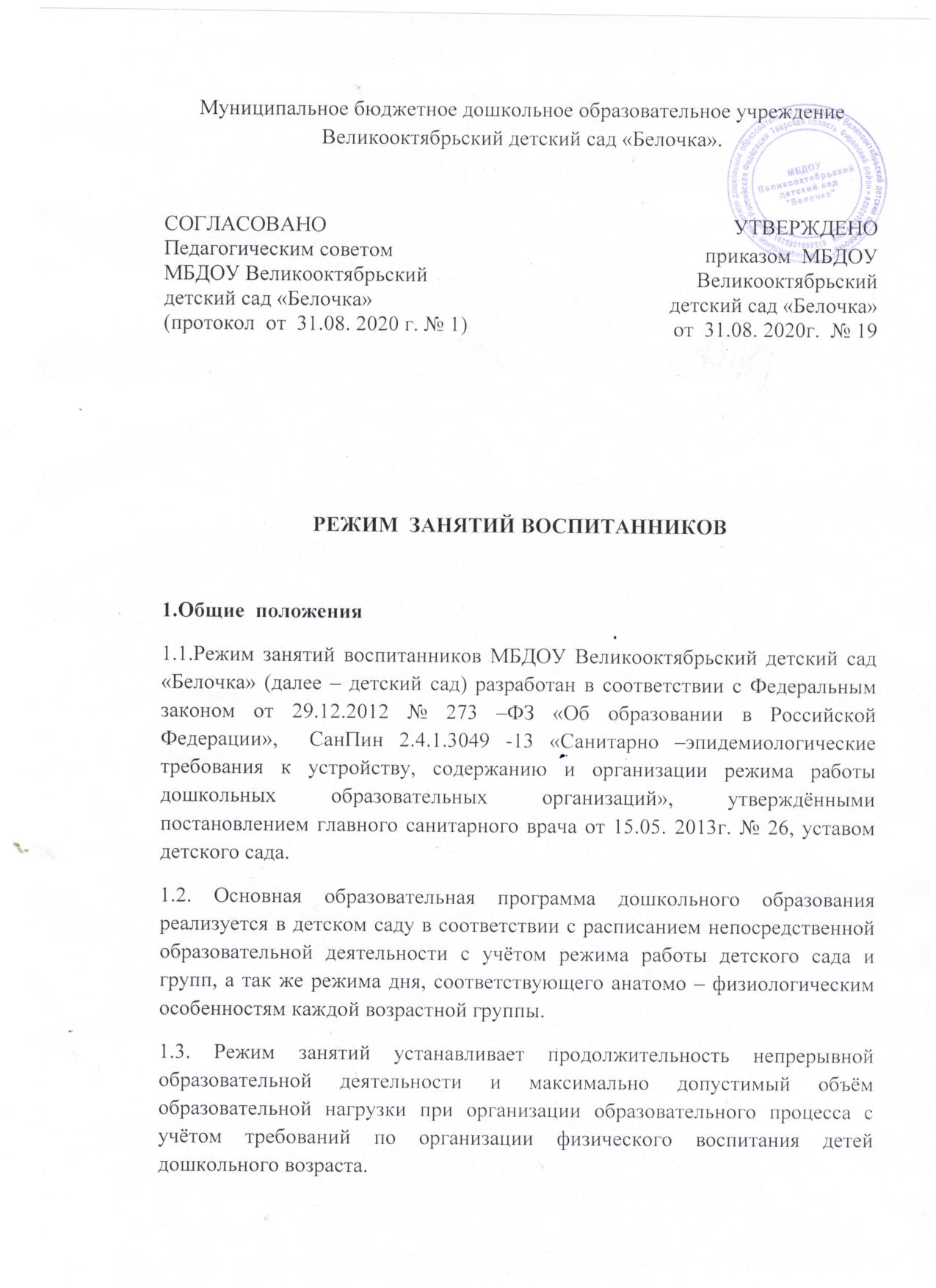 2. Режим работы детского сада2.1. Режим работы детского сада: пятидневная рабочая неделя.2.2. Дошкольные группы в детском саду функционируют в режиме:- полного дня (10,5 - часового пребывания) с 7.ч.30 мин. до 18.ч. 00 мин.3. Режим занятий  воспитанников3.1. Основная образовательная программа дошкольного образования  может реализовываться в течение всего времени пребывания воспитанников в детском саду.3.2. Продолжительность непрерывной  образовательной деятельности (занятия) составляет не более:- 8 мин. для детей раннего возраста – от  года до полутора лет при организации образовательной деятельности в первую  и вторую половину дня – по 8 мин;- 10 мин. для детей раннего возраста – от  года шести месяцев до трёх лет при организации образовательной деятельности в первую  и вторую половину дня – по 8 – 10 мин;- 15 мин в младшей группе – для детей от трёх до четырёх лет;- 20 мин в средней  группе – для детей от  четырёх до  пяти лет;- 25 мин в  старшей группе – для детей от  пяти до  шести лет;- 30 мин в  подготовительной группе – для детей от шести до семи лет.3.3. Максимально допустимый объём образовательной нагрузки в первой половине дня не более:- 30 мин в младшей группе:- 40 мин. в средней группе;- 45 мин. в старшей группе;-1,5 ч. в подготовительной группе.В середине времени, отведённого на непрерывную  образовательную деятельность, воспитатели проводят физкультурные минутки. Перерывы между периодом непрерывной образовательной деятельности составляют не менее 10 мин.3.4. Продолжительность образовательной деятельности с детьми старшего дошкольного возраста во второй половине дня после дневного сна – не более 25 – 30 мин в день. В середине непрерывной образовательной деятельности статического характера проводятся физкультурные минутки.4. Режим физического воспитания4.1.Длительность индивидуального занятия по физическому развитию для детей первого года жизни составляет 6 – 8 мин.4.2. Продолжительность занятий по физическому развитию в рамках основной образовательной программы дошкольного образования составляет:- 6 – 8 мин. для детей от 1 года до 1 года 6 месяцев;- 8– 10 мин. для детей от 1 года 7 месяцев до 2 лет;- 10 -15 мин. для детей от 2 лет 1 месяца до 3 лет;- 15 мин. в младшей группе;- 20 мин. в средней группе;- 25 мин. в старшей группе;- 30 мин. в подготовительной группе.4.3. Объём двигательной активности воспитанников 5 – 7 лет в формах оздоровительно – воспитательной  деятельности составляет  6 - 8 ч. в неделю с учётом психофизиологических особенностей детей, времени года и режима работы детского сада.